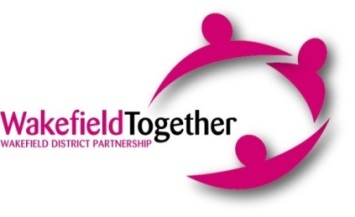 
Multi-agency Initial Child Protection Conference Report: 
Will you be attending conference?  Y/NChronology of Significant Events known to your agency Initial Child Protection ConferenceDate of MeetingType of Meeting: ICPC ConferenceName, Agency and Agency address of Person Writing ReportDetails of the Child or Young Person (other children in the family to be considered):Details of the Child or Young Person (other children in the family to be considered):Details of the Child or Young Person (other children in the family to be considered):Name & ID Number:Name & ID Number:	     Name & ID Number:	     Date of Birth:	Date of Birth:	Date of Birth:	Address:     Address:     Address:     Date:Significant Event:Outcome:THIS IS A MANDATORY FIELD, PLEASE COMPLETE.Environmental/ Wider Family:  Are aware of any issues with
What is your involvement with this family and do your records indicate any previous history of child protection concerns (including any information relating to domestic abuse, parental mental health, parental substance misuse or parental learning difficulty)THIS IS A MANDATORY FIELD, PLEASE COMPLETE.Summary and analysis:  What are your worries?What are the positives?Please include a clear analysis of the issues of risk: What does this mean for the child/young person and how the risk(s) impact on the child/young person?What may happen if the risk(s) is not addressed?Plan (What can your agency offer the family to keep the child/young person safe and meet their needs)Plan (What can your agency offer the family to keep the child/young person safe and meet their needs)Has this been discussed with the child/young person’s parents? YES/NOIf No reason required:THIS IS A MANDATORY FIELD, PLEASE COMPLETE.Does the report contain some information that may harm the child/young person or family?If so, you can discuss with the CP Chair.Y  or N  Details:      THIS IS A MANDATORY FIELD, PLEASE COMPLETE.Are you aware of the child’s/young person’s views in relation to the worries, which could be shared at the conference?Y  or N  Details:      NameSignatureDate: 